ДО КМЕТАНА ОБЩИНА ИХТИМАНЗ А Я В Л Е Н И Е ЗА УДОСТОВЕРЕНИЕ ЗА АДМИНИСТРАТИВЕН АДРЕС НА ПОЗЕМЛЕНИ ИМОТИОт…………………………………………………………………………………					/име, презиме, фамилия/постоянен адрес гр./с/………………………….ул……………………№…………………………………………………………………………………………ЕГН………………………………………телефон……………………………..Чрез пълномощник………………………………………………………………/име, презиме, фамилия/	Моля, да ми бъде издадено удостоверение за административен адрес на УПИ-ПИ №………………..от кв………… по плана на гр./с……………,Намиращ се на адрес: ул………………………………………….№………...Прилагам следните документи:Документи за собственостУдостоверение за наследници /при необходимост/Пълномощно /в случай, че услугата се иска от друго лице/Дата:…………………..					С уважение:………………………Община град Ихтиман е администратор на лични данни по Закона за защита на личните данни и Регламент (ЕС) 2016/679 за защита на данните. Предоставените от Вас лични данни са защитени съгласно законодателството.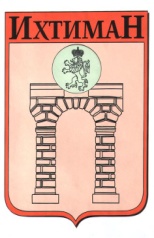 ОБЩИНА ИХТИМАН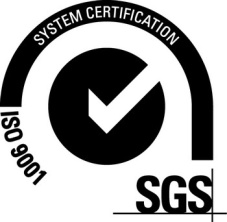  2050 гр. Ихтиман, ул. „Цар Освободител“ № 123 0724 / 82381,  0724 / 82550, obshtina_ihtiman@mail.bg